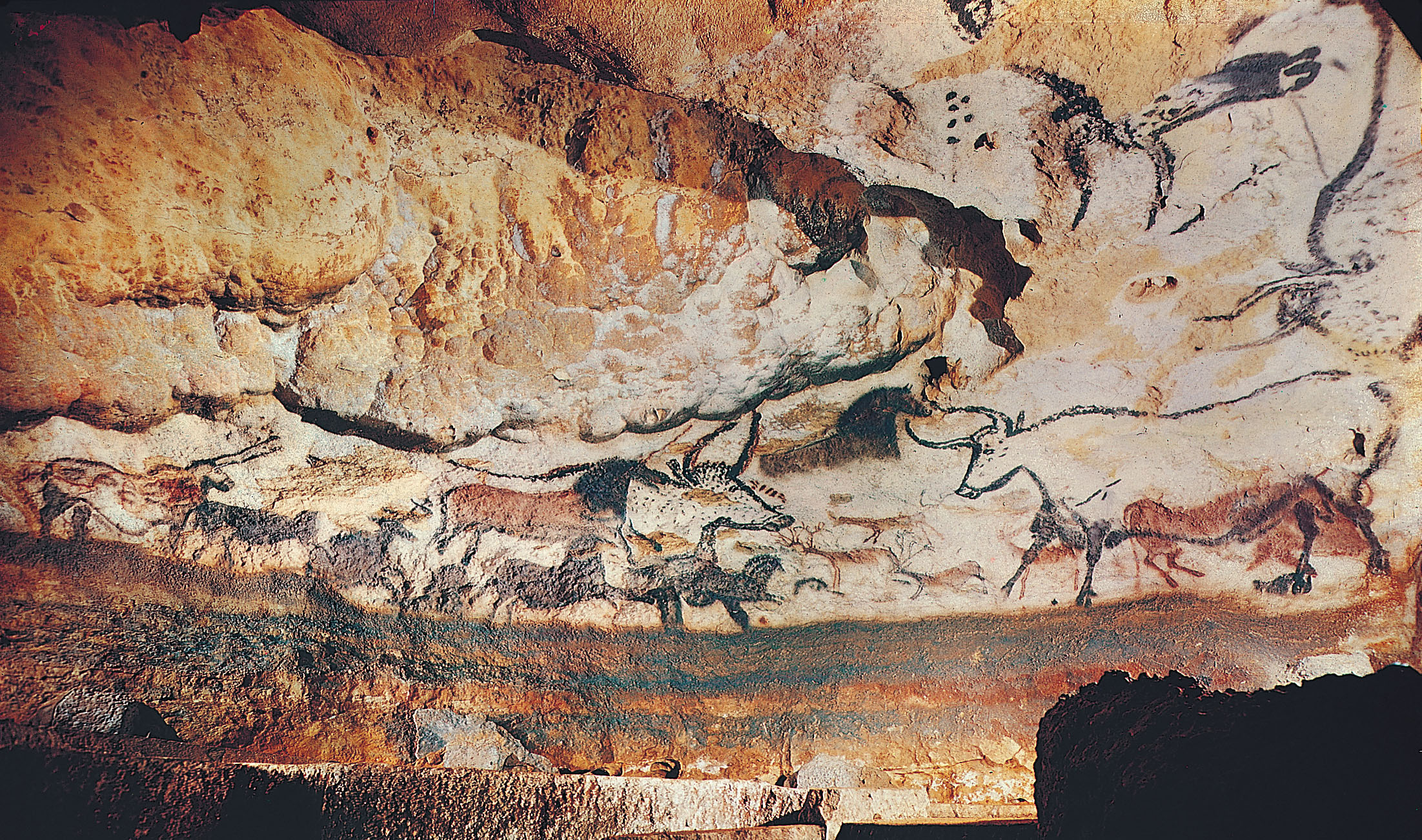 Image #2                                                      Great Hall of the BullsImage #2                                                      Great Hall of the BullsUnit 1Global Prehistory - 30,000 - 500 BCEIDENTIFIERSTitle/designationArtist/CultureDate of creationGreat Hall of BullsLascaux, FrancePaleolithic, Europe15,000 - 13,000 bceFORMUse of design elements/principles: color, shape, value, texture, line, space; balance, contrast, emphasis, movement, etc650 paintingsMostly common animals are cows, bulls, horses and deerBodies seen in profile, frontal or diagonal views of horns, eyes and hooves; some appear pregnant - Twisted perspectiveVarious animals, human and abstract formsNo backgrounds or vegetationMural painting - deep in a caveFigures show great movement as in a huntLimited colors, composite view or twisted perspective/silhouettes/outlinesMATERIALS & TECHNIQUESArt making processes and use of materialNatural products were used to make paint: charcoal, iron ore, plantsWalls were scraped to an even surfacePaint colors were bound were bound with animal fatLamps lighted the interior of cavesCONTENTSubject matter, iconography, depiction, symbolism, the storyAnimals placed deep inside cave - some hundreds of feet from the entranceEvidence still visible of scaffolding erected to get to higher areas of the cavesNegative hand prints, are these signatures?Caves were not dwellings, as prehistoric people let migratory lives following herds of animals; some evidence exists that people did seek shelter at the mouth of cavesCONTEXTplace/site/audience: why was the artists’s intent significant?Discovered in 1940; open to the public after World War IIClosed to the public in 1963 because of damage from human contactNew replica opened adjacentINTENDED FUNCTION & PURPOSEWhy was it made?PATRONWho was it made for?Used to ensure a successful huntAncestral animal worshipShamanism: a religion based on the idea that the forces of nature can be contacted by intermediaries, called Shamans; who go into a trancelike state to reach another state of consciousnessINNOVATION/CHANGECONVENTION/TRADITIONHunter-gatherer lifestyleTHEME(S)Animal WorshipShamanismCOMPARE TO ANOTHER WORK(S)Tomb of the TricliniumLast Supper - da VinciDarkytown RebellionADDITIONAL NOTES/DRAWINGS